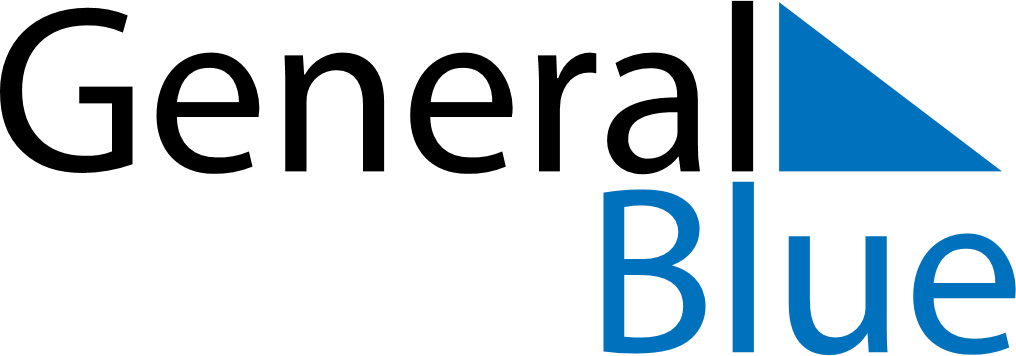 March 2024March 2024March 2024March 2024March 2024March 2024March 2024Dukhan, QatarDukhan, QatarDukhan, QatarDukhan, QatarDukhan, QatarDukhan, QatarDukhan, QatarSundayMondayMondayTuesdayWednesdayThursdayFridaySaturday12Sunrise: 5:59 AMSunset: 5:38 PMDaylight: 11 hours and 38 minutes.Sunrise: 5:58 AMSunset: 5:39 PMDaylight: 11 hours and 40 minutes.34456789Sunrise: 5:57 AMSunset: 5:39 PMDaylight: 11 hours and 41 minutes.Sunrise: 5:56 AMSunset: 5:40 PMDaylight: 11 hours and 43 minutes.Sunrise: 5:56 AMSunset: 5:40 PMDaylight: 11 hours and 43 minutes.Sunrise: 5:55 AMSunset: 5:40 PMDaylight: 11 hours and 44 minutes.Sunrise: 5:55 AMSunset: 5:41 PMDaylight: 11 hours and 46 minutes.Sunrise: 5:54 AMSunset: 5:41 PMDaylight: 11 hours and 47 minutes.Sunrise: 5:53 AMSunset: 5:42 PMDaylight: 11 hours and 49 minutes.Sunrise: 5:52 AMSunset: 5:42 PMDaylight: 11 hours and 50 minutes.1011111213141516Sunrise: 5:51 AMSunset: 5:43 PMDaylight: 11 hours and 52 minutes.Sunrise: 5:50 AMSunset: 5:43 PMDaylight: 11 hours and 53 minutes.Sunrise: 5:50 AMSunset: 5:43 PMDaylight: 11 hours and 53 minutes.Sunrise: 5:49 AMSunset: 5:44 PMDaylight: 11 hours and 55 minutes.Sunrise: 5:47 AMSunset: 5:44 PMDaylight: 11 hours and 56 minutes.Sunrise: 5:46 AMSunset: 5:45 PMDaylight: 11 hours and 58 minutes.Sunrise: 5:45 AMSunset: 5:45 PMDaylight: 11 hours and 59 minutes.Sunrise: 5:44 AMSunset: 5:46 PMDaylight: 12 hours and 1 minute.1718181920212223Sunrise: 5:43 AMSunset: 5:46 PMDaylight: 12 hours and 2 minutes.Sunrise: 5:42 AMSunset: 5:46 PMDaylight: 12 hours and 4 minutes.Sunrise: 5:42 AMSunset: 5:46 PMDaylight: 12 hours and 4 minutes.Sunrise: 5:41 AMSunset: 5:47 PMDaylight: 12 hours and 5 minutes.Sunrise: 5:40 AMSunset: 5:47 PMDaylight: 12 hours and 7 minutes.Sunrise: 5:39 AMSunset: 5:48 PMDaylight: 12 hours and 8 minutes.Sunrise: 5:38 AMSunset: 5:48 PMDaylight: 12 hours and 10 minutes.Sunrise: 5:37 AMSunset: 5:49 PMDaylight: 12 hours and 11 minutes.2425252627282930Sunrise: 5:36 AMSunset: 5:49 PMDaylight: 12 hours and 13 minutes.Sunrise: 5:35 AMSunset: 5:50 PMDaylight: 12 hours and 14 minutes.Sunrise: 5:35 AMSunset: 5:50 PMDaylight: 12 hours and 14 minutes.Sunrise: 5:34 AMSunset: 5:50 PMDaylight: 12 hours and 16 minutes.Sunrise: 5:33 AMSunset: 5:51 PMDaylight: 12 hours and 17 minutes.Sunrise: 5:32 AMSunset: 5:51 PMDaylight: 12 hours and 19 minutes.Sunrise: 5:31 AMSunset: 5:51 PMDaylight: 12 hours and 20 minutes.Sunrise: 5:30 AMSunset: 5:52 PMDaylight: 12 hours and 22 minutes.31Sunrise: 5:29 AMSunset: 5:52 PMDaylight: 12 hours and 23 minutes.